`	Stichting Penninga’s MolenJoure,  13 juni 2018Geachte mevrouw/heer,Hierbij doe ik u de jaarrekening 2017 (2016) toekomen.Inhoudsopgave:Penninga’s MolenBalans per 31 december 2017 (2016)Exploitatierekening 2017 (2016)Toelichting op enkele posten van de balans per 31 december 2017SkarrenmouneBalans per 31 december 2017 (2016)Exploitatierekening 2017 (2016)Toelichting op enkele posten van de balans per 31 december 2017Geconsolideerd overzichtSamengevoegde balans per 31 december 2017 (2016)Samengevoegde exploitatierekening per 31 december 2017 (2016)Vertrouwende u hiermede voldoende te hebben ingelicht,S. SteenstraAdministrateur Stichting Penninga’s Molen Blz. 2STICHTING PENNINGA’S MOLENBALANS PER 31 DECEMBER 2017 (2016) AFD. PENNINGA’S MOLEN		31-12-2017		31-12-2016	ActivaVaste activa:Molen		p.m.		p.m.Toiletvoorziening	€	1.280	€	1.920Vlottende activa:Rekening-courant afd. Skarrenmoune	€	1.992	€	6.677Vorderingen (inclusief subsidies)	€	50.867	€	890Voorraden	€	264	€	685Liquide middelen:Kas	€	27	€	68Bank	€	965	€	1.379Deposito bank	€	100	€	80.000		Totaal	€	55.495	€	91.619		31-12-2017		31-12-2016PassivaEigen vermogen:Algemene Reserve	€	1.307	€	10Voorzieningen:Reserve onderhoud	€	8.120	€	87.553Reserve oninbare vorderingen	€	3.000	€	-Vreemd vermogen:Overige schulden	€	43.068	€	4.056Totaal	€	55.495	€	91.619Blz. 3                                            STICHTING PENNINGA’S MOLENEXPLOITATIEREKENING 2017 (2016) AFD. PENNINGA’S MOLENBaten:		2017		2016Subsidie en restauratiebijdragen	€	92.879	€	107.017Verkoop meel e.d.	€	2.963	€	4.204Donaties	€	1.170	€	160Doorberekende kosten	€	1.250	€	1.400	€	98.262	€	112.781		---------------------		---------------------Lasten:Restauratie/onderhoud	€	171.831	€	32.708Waarvan t.l.v. reserve onderhoud	€	171.312	€	32.558	€	519	€	150Toevoeging reserve onderhoud	€	91.879	€	107.017Toevoeging reserve oninbare vorderingen	€	3.000	€	-Afschrijving toiletvoorziening 	€	640	€	640Inkoop tarwe, rogge en spelt	€	1.874	€	2.186Algemene kosten	€	2.397	€	1.616	€	100.309	€	111.609		---------------------		---------------------Normaal exploitatieresultaat 	€	-/- 2.047	€	1.172Bijzondere baten	€	3.344	€	-Exploitatieresultaat 2017 (2016)	€	1.297	€	1.172Blz. 4TOELICHTING OP ENKELE POSTEN VAN DE BALANS PER 31 DECEMBER 2017 AFD. PENNINGA’S MOLEN:PASSIVA:ALGEMENE RESERVE:Balans per 1 januari 2017			€	10Resultaat 2017			€	1.297Balans per 31 december 2017			€	1.307VOORZIENINGEN:RESERVE ONDERHOUD:Balans per 1 januari 2017			€	87.553Toevoeging, ontvangen subsidie:Brim subsidie 2013-2018			 €	7.500Restauratie subsidie			€	84.379			€	179.432Afname, uitgaven onderhoud en restauratie:Kosten restauratie/onderhoud			€	171.312	Balans per 31 december 2017			€	8.120Blz. 5STICHTING PENNINGA’S MOLENBALANS PER 31 DECEMBER 2017 (2016) AFD. SKARRENMOUNE		31-12-2017		31-12-2016	ActivaVaste activa:Molen		p.m.		p.m.Vlottende activa:Vorderingen (inclusief subsidies)	€	11.750	€	13.886Totaal	€	11.750	€	13.886		31-12-2017		31-12-2016PassivaEigen vermogen:	Algemene reserve	€	6.214	€	5.664Voorzieningen:Reserve onderhoud	€	1.344	€	1.344Vreemd vermogen:Rekening-courant Penninga’s Molen	€	1.992	€	6.677Crediteuren	€	2.200	€	201Totaal	€	11.750	€	13.886Blz. 6STICHTING PENNINGA’S MOLENEXPLOITATIEREKENING 2017 (2016) AFD. SKARRENMOUNEBaten:		2017		2016Subsidies	€	4.000	€	10.000Donaties	€	-	€	500Ontvangen rente	€	-	€	136Werkzaamheden molenaars	€	-	€	4.610	€	4.000	€	15.246		---------------------		---------------------Lasten:Kosten onderhoud/restauratie	€	2.400	€	8.474Algemene kosten	€	1.050	€	1.500	€	3.450	€	9.974		---------------------		---------------------Exploitatieresultaat	€	550	€	5.272Totaal baten	€	4.000	€	15.246Totaal lasten	€	3.450	€	9.974Exploitatieresultaat	€	550	€	5.272Blz. 7STICHTING PENNINGA’S MOLENTOELICHTING OP ENKELE POSTEN VAN DE BALANS PER 31 DECEMBER 2017 AFD. SKARRENMOUNE:ALGEMENE RESERVE:Balans per 1 januari 2017			€	5.664Exploitatie resultaat 2017			€	550Balans per 31 december 2017			€	6.214Blz. 8STICHTING PENNINGA’S MOLENSAMENGEVOEGDE BALANS PER 31 DECEMBER 2017 (2016) Activa		31-12-2017		31-12-2016	Vaste activa:Molens		p.m.		p.m.Toiletvoorziening	€	1.280	€	1.920		---------------------		---------------------Vlottende activa:Vorderingen (inclusief subsidies)	€	62.617	€	14.776Voorraden	€	264	€	685	€	62.881	€	15.461	---------------------			---------------------Liquide middelen:Kas	€	27	€	68Banktegoeden	€	1.065	€	81.379	€	1.092	€	81.447	---------------------		---------------------				Totaal	€	65.253	€	98.828		31-12-2017		31-12-2016PassivaEigen vermogen:Algemene Reserve	€	7.521	€	5.674Voorzieningen:Reserve onderhoud	€	9.464	€	88.897Reserve oninbare vorderingen	€	3.000	€	-Vreemd vermogen:Crediteuren	€	45.268	€	4.257Totaal	€	65.253	€	98.828Blz. 9STICHTING PENNINGA’S MOLENSAMENGEVOEGDE EXPLOITATIEREKENING PER 31 DECEMBER 2017 (2016) Baten:		2017		2016Subsidies en restauratiebijdragen	€	96.879	€	117.017Verkoop meel e.d.	€	2.963	€	4.204Donaties	€	1.170	€	660Rente	€	-	€	136Werkzaamheden molenaars	€	-	€	4.610	€	101.012	€	126.627		---------------------		---------------------Lasten:Restauratie/onderhoud	€	174.231	€	41.182Waarvan t.l.v. reserve onderhoud	€	171.312	€	32.558	€	2.919	€	8.624Toevoeging reserve onderhoud	€	91.879	€	107.017Toevoeging reserve oninbare vorderingen	€	3.000	€	-Afschrijving toiletvoorziening 	€	640	€	640Inkoop tarwe en rogge	€	1.874	€	2.186Algemene kosten	€	2.197	€	1.716	€	102.509	€	120.183		---------------------		---------------------Normaal exploitatie resultaat	€	-/- 1.497	€	6.444Bijzondere baten en lasten:Baten: eénmalige bate	€	3.344	€	-Exploitatieresultaat 2017 (2016)	€	1.847	€	6.444Blz. 10Stichting Penninga’s Molen te JoureDeze jaarrekening 2017 is vastgesteld en goedgekeurd door het bestuur op 19 juni 2018.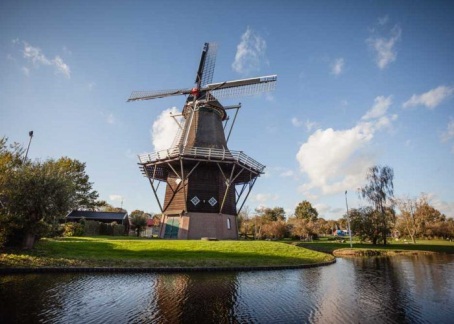 Aan het bestuur van de Stichting Penninga’s MolenTolhuisweg 12A8501 ZR  JOUREPostadres: Postbus 768500 AB  JOURE